ZaproszenieSzanowni Państwo,zwracamy się z zapytaniem o wykonanie i dostawę materiałów i gadżetów informacyjno-promocyjnych zgodnie z poniższym zestawieniem ilościowo-wartościowym.Zamówienie dotyczy zakupu materiałów informacyjno-promocyjnych dla:Akademii Wojsk Lądowych ul. Czajkowskiego 10951-147 WrocławNIP:  896-10-00-117Przedmiotem zamówienia jest wykonanie usługi znakowania i dostarczenie do siedziby Zamawiającego materiałów i gadżetów  informacyjno-promocyjnych o parametrach zgodnych  z poniższym zestawieniem – opisem przedmiotu zamówienia.Zaproszenie do złożenia propozycji cenowej składa się z jednego zadania zawierającego zarówno gadżety tekstylne, biurowe jak i spożywcze.Zamawiane produkty (materiały i gadżety informacyjno-promocyjne) powinny być zgodne z kolorystyką i pozostałymi parametrami określonymi w OPZ oraz ze Strategią Identyfikacji Wizualnej (SIW).Wykonawca zobowiązany jest zrealizować zamówienie w całości odpowiednio dla każdego przedmiotu ujętego w zamówieniu i zgodnego z jego opisem. Zamawiający wymaga, by zaoferowane materiały promocyjne były nowe, pełnowartościowe, dobrej jakości, a także charakteryzowały się estetyką oraz starannością wykonania, a w szczególności brakiem zarysowań, przebarwień, pęknięć i ewentualnie innych uszkodzeń.W wypadku stwierdzenia usterek, w tym błędów w logotypach Wykonawca zobowiązuje się 
na własny koszt odebrać wadliwe materiały i dostarczyć nowe wolne od wad.Oznakowanie logotypami powinno być dostosowane do materiału, na jakim będzie ono nadrukowane/naniesione, musi spełniać następujące warunki: czytelność logotypów, nieścieralność oraz trwałość.Przy realizacji przedmiotu zamówienia Wykonawca będzie na bieżąco współpracował 
z Zamawiającym i niezwłocznie informował Zamawiającego o wszelkich okolicznościach 
mogących mieć wpływ na prawidłowość lub terminowość realizacji przedmiotu zamówienia.            Wykonawca i Zamawiający wyznaczą osoby do współpracy i koordynacji realizacji przedmiotu zamówienia.OFERTAZESTAWIENIE ILOŚCIOWO – WARTOŚCIOWETermin wykonania usługi i dostarczenia do siedziby Zamawiającego do dnia 12.09.2023 r. Propozycję cenową należy złożyć do dnia 29.08.2023 r. do godziny 11.00  za pośrednictwem platformy zakupowej.Osobami uprawionymi do kontaktu z Wykonawcą są:1 Anna CzechakEmail: anna.czechak@awl.edu.plTel.: 261 658 1852 Marta NowosiadłaEmail: marta.nowosiadla@awl.edu.plTel.: 261 658 099Lp.Nazwa przedmiotu zamówienia + zdjęcie poglądowewymiaryopisopisilośćilośćilośćCena jedn. netto za sztukęCena jedn. netto za sztukęWartość nettoVAT%Wartość bruttoProponowany przedmiot(zdjęcie lub opis)Zakup z dostawą materiałów informacyjno-promocyjnychZakup z dostawą materiałów informacyjno-promocyjnychZakup z dostawą materiałów informacyjno-promocyjnychZakup z dostawą materiałów informacyjno-promocyjnychZakup z dostawą materiałów informacyjno-promocyjnychZakup z dostawą materiałów informacyjno-promocyjnychZakup z dostawą materiałów informacyjno-promocyjnychZakup z dostawą materiałów informacyjno-promocyjnychZakup z dostawą materiałów informacyjno-promocyjnychZakup z dostawą materiałów informacyjno-promocyjnychZakup z dostawą materiałów informacyjno-promocyjnychZakup z dostawą materiałów informacyjno-promocyjnychZakup z dostawą materiałów informacyjno-promocyjnychZakup z dostawą materiałów informacyjno-promocyjnych12344555667(5x6)89(7+8)101.Opaska odblaskowa samozaciskowa z logo  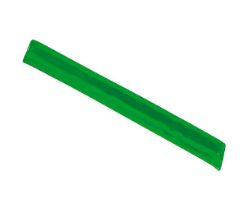 Długość: 350mmSzerokość:  40 mmOpaska z elementem odblaskowym w uniwersalnym rozmiarze, samozaciskowa. Materiał: blaszka samozaciskowa zalaminowana odblaskową folią w kolorze zielonym. Znakowanie: logo (wskazane przez Zamawiającego). Kolor znakowania: białyOpaska z elementem odblaskowym w uniwersalnym rozmiarze, samozaciskowa. Materiał: blaszka samozaciskowa zalaminowana odblaskową folią w kolorze zielonym. Znakowanie: logo (wskazane przez Zamawiającego). Kolor znakowania: biały250 szt.250 szt.250 szt.2.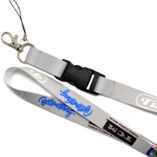 Smycz z nadrukiem logo Długość: 900 mmSzerokość: 15 mmSmycz z nadrukiem logo. Barwiona dwustronnie ze znakowaniem. Kolor smyczy: zielony(PANTONE 349).Znakowanie: logo (wskazane przez Zamawiającego).Kolor znakowania: biały.Smycz z nadrukiem logo. Barwiona dwustronnie ze znakowaniem. Kolor smyczy: zielony(PANTONE 349).Znakowanie: logo (wskazane przez Zamawiającego).Kolor znakowania: biały.250 szt.250 szt.250 szt.3.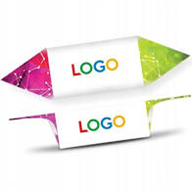 Krówki (logo)70 cukierków na kgKrówka mleczna. Okres przydatności do spożycia minimum 6 miesięcy od daty dostarczenia. Kolor owijki: biały z zielonymi zagięciami, jednolity zielony. Nadruk: logo (wskazane przez Zamawiającego).Krówka mleczna. Okres przydatności do spożycia minimum 6 miesięcy od daty dostarczenia. Kolor owijki: biały z zielonymi zagięciami, jednolity zielony. Nadruk: logo (wskazane przez Zamawiającego).30 kg cukierków30 kg cukierków30 kg cukierków4.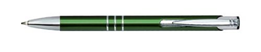 Długopis metalowy z logo Wymiary:  Ø 10 mmx 14 cmDługopis metalowy automatyczny z wkładem w kolorze niebieskim. Kolor: zielony (PANTONE 349) Znakowanie: grawer laserowy z logo (wskazane przez Zamawiającego). Kolor znakowania: białyDługopis metalowy automatyczny z wkładem w kolorze niebieskim. Kolor: zielony (PANTONE 349) Znakowanie: grawer laserowy z logo (wskazane przez Zamawiającego). Kolor znakowania: biały300 szt.300 szt.300 szt.5.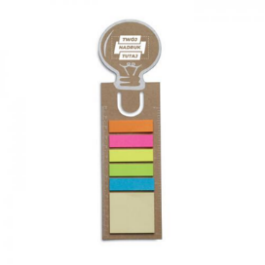 Zakładka do książki z logoWymiary: 22x6 cm Waga: 0,01 kgKolor: beżowyMateriał: papierGadżet będący jednocześnie zakładką, linijką oraz zawierający sześć wariantów karteczek samoprzylepnych w różnych kolorach i wielkościach. Znakowanie: logo (wskazane przez Zamawiającego) Gadżet będący jednocześnie zakładką, linijką oraz zawierający sześć wariantów karteczek samoprzylepnych w różnych kolorach i wielkościach. Znakowanie: logo (wskazane przez Zamawiającego) 150 szt. 6.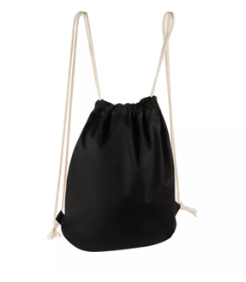 Plecak na sznurkach z logoDługość: 500 mmSzerokość: 400 mm Plecak ze sznurkami wykonany z bawełny o minimalnej grubości 140 g/m2 . Materiał: bawełna. Kolor plecaka: zielony (PANTONE 349). Znakowanie: logo (wskazane przez Zamawiającego). Kolor znakowania: biały. Kolor sznurka: białyPlecak ze sznurkami wykonany z bawełny o minimalnej grubości 140 g/m2 . Materiał: bawełna. Kolor plecaka: zielony (PANTONE 349). Znakowanie: logo (wskazane przez Zamawiającego). Kolor znakowania: biały. Kolor sznurka: biały100 szt. 7.Torba materiałowa z logo 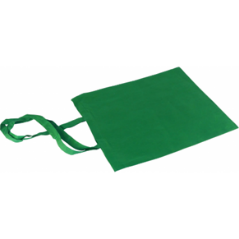 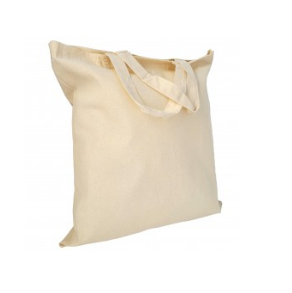 Długość: 50 cmSzerokość: 40 cmDługość uchwytów: 80 cmTorba bawełniana wielokrotnego użytku. Torba z paskiem na ramię i otwartą przegrodą główną. Uchwyty wszyte. Materiał: bawełna, nie mniej niż 100 g/m2. Kolor torby: zielony (PANTONE 349). Znakowanie: logo (wskazane przez Zamawiającego) Kolor znakowania: biały.Torba bawełniana wielokrotnego użytku. Torba z paskiem na ramię i otwartą przegrodą główną. Uchwyty wszyte. Materiał: bawełna, nie mniej niż 100 g/m2. Kolor torby: zielony (PANTONE 349). Znakowanie: logo (wskazane przez Zamawiającego) Kolor znakowania: biały.200 szt. 8.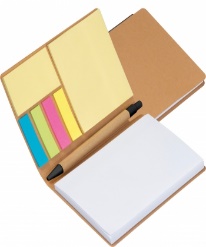 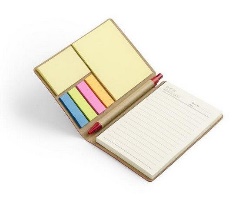 Notes z karteczkami i długopisem z logoWymiary: 10 x 1,2 x 14 cm Notes z czystymi stronami - 50 stron, długopisem piszącym na niebiesko, 25 dużymi i małymi samoprzylepnymi kartkami sticky notes i 25 karteczkami do markowania. Materiał: papier Kolor: beżowyZnakowanie: logo (wskazane przez Zamawiającego)Notes z czystymi stronami - 50 stron, długopisem piszącym na niebiesko, 25 dużymi i małymi samoprzylepnymi kartkami sticky notes i 25 karteczkami do markowania. Materiał: papier Kolor: beżowyZnakowanie: logo (wskazane przez Zamawiającego)100 szt.9.Pendrive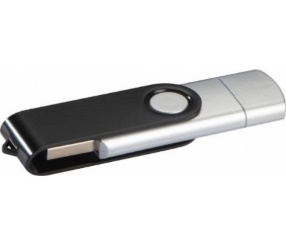 Długość:min. 40 mm max. 70 mm Szerokość:min. 10 mm max. 30 mmPendrive o pojemności min. 32 GB. Posiada dwa porty - typ A oraz typ B. Złącze mikro-USB po jednej stronie i złącze USB po drugiej. Kompatybilność z aktualnymi systemami do odczytu i zapisu. Materiał: korpus wykonany z plastiku z metalową przekręcaną zatyczką zabezpieczającą port USB.Opakowanie: każdy pendrive zapakowany w pudełko kartonowe.Kolor: zielonyZnakowanie: nadruk logo AWL (wskazane przez Zamawiającego)Pendrive o pojemności min. 32 GB. Posiada dwa porty - typ A oraz typ B. Złącze mikro-USB po jednej stronie i złącze USB po drugiej. Kompatybilność z aktualnymi systemami do odczytu i zapisu. Materiał: korpus wykonany z plastiku z metalową przekręcaną zatyczką zabezpieczającą port USB.Opakowanie: każdy pendrive zapakowany w pudełko kartonowe.Kolor: zielonyZnakowanie: nadruk logo AWL (wskazane przez Zamawiającego)150 szt. 